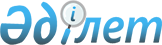 Об определении видов и порядка поощрений, а также размер денежного вознаграждения граждан, участвующих в обеспечении общественного порядкаПостановление акимата Байдибекского района Южно-Казахстанской области от 28 ноября 2017 года № 359. Зарегистрировано Департаментом юстиции Южно-Казахстанской области 14 декабря 2017 года № 4324
      В соответствии с пунктом 2 статьи 31 Закона Республики Казахстан от 23 января 2001 года "О местном государственном управлении и самоуправлении в Республике Казахстан", подпунктом 3) пункта 2 статьи 3 Закона Республики Казахстан от 9 июля 2004 года "Об участии граждан в обеспечении общественного порядка", акимат Байдибекского района ПОСТАНОВЛЯЕТ:
      1. Определить виды и правила поощрений граждан, участвующих в обеспечении общественного порядка в Байдибекском районе, согласно приложению 1 к настоящему постановлению.
      2. Определить размеры поощрений граждан, участвующих в обеспечении общественного порядка в Байдибекском районе, согласно приложению 2 к настоящему постановлению.
      3. Государственному учреждению "Аппарат акима Байдибекского района" в порядке, установленном законодательными актами Республики Казахстан, обеспечить:
      1) государственную регистрацию настоящего постановления в территориальном органе юстиции;
      2) в течение десяти календарных дней со дня государственной регистрации настоящего постановления акимата направление его копии в бумажном и электронном виде на казахском и русском языках в Республиканское государственное предприятие на праве хозяйственного ведения "Республиканский центр правовой информации" для официального опубликования и включения в Эталонный контрольный банк нормативных правовых актов Республики Казахстан;
      3) в течение десяти календарных дней после государственной регистрации настоящего постановления направление его копии на официальное опубликование в периодические печатные издания, распространяемых на территории Байдибекского района;
      2) размещение настоящего постановление на интернет-ресурсе акимата Байдибекского района после его официяльного опубликования.
      4. Контроль за исполнением настоящего постановления оставляю за собой.
      5. Настоящее постановление вводится в действие по истечении десяти календарных дней после дня его первого официального опубликования.
      "СОГЛАСОВАНО"
      Начальник Отдел внутренних дел Района
      Байдибек Департамента внутренних дел
      Южно-Казахстанской области
      полковник полиций
      ______________ Д. Панзабеков
      "28" 11 2017 год Виды и правила поощрений граждан, участвующих в обеспечении общественного порядка в Байдибекском районе
      1. Настоящий порядок поощрений граждан, участвующих в обеспечении общественного порядка определяет виды и правила поощрения граждан, участвующих в охране общественного порядка в Байдибекском районе.
      2. Привлечение граждан к мероприятиям по обеспечению общественного порядка осуществляется согласно Правилам привлечения граждан к мероприятиям по обеспечению общественного порядка их форм и видов, не связанным с контрольными и надзорными функциями утвержденный приказом Министра внутренних дел Республики Казахстан от 27 ноября 2004 года № 641 (зарегистрирован в Реестре государственной регистрации нормативных правовых актов за № 3326).
      3. Вопросы поощрения граждан, участвующих в охране общественного порядка рассматриваются районной комиссией по поощрению граждан, участвующих в обеспечении общественного порядка (далее – Комиссия) создающиеся акиматом района.
      4. Представление о поощрении граждан, принимающих активное участие в охране общественного порядка, вносится на рассмотрение Комиссии государственным учреждением "Отдел внутренних дел Байдибекского района департамента внутренних дел Южно-Казахстанской области" (далее – отдел внутренних дел).
      5. Основанием для поощрения является решение, принимаемое Комиссией.
      6. Вид поощрения, в том числе размер денежного вознаграждения, устанавливается Комиссией с учетом внесенного поощряемым вклада в обеспечение общественного порядка.
      7. Виды поощрении граждан, принимающих активное участие в охране общественного порядка:
      1) почетная грамота Байдибекского района;
      2) денежное вознаграждение;
      3) ценный подарок.
      8. Для выплаты денежного вознаграждения и приобретения ценного подарка дополнительно издается приказ начальника отдела внутренних дел согласно решению, принятому Комиссией.
      9. Выплата денежного вознаграждения и приобретение ценного подарка производится отделом внутренних дел за счет средств областного бюджета.
      10. Средства на выплату поощрений предусматриваются из областного бюджета, бюджетной программой Департамента внутренних дел Южно-Казахстанской области 252 003 "Поощрение граждан, участвующих в охране общественного порядка".
      11. Вручение почетной грамоты Байдибекского района, денежного вознаграждения, ценного подарка гражданам за вклад в обеспечение общественного порядка осуществляется отделом внутренних дел в торжественной обстановке. Размеры поощрений граждан, участвующих в обеспечении общественного порядка в Байдибекского района
      1. Денежное вознаграждение в размере, не превышающем 10 кратного месячного расчетного показателя.
      2. Ценный подарок в стоимости, не превышающий 10 кратного месячного расчетного показателя.
					© 2012. РГП на ПХВ «Институт законодательства и правовой информации Республики Казахстан» Министерства юстиции Республики Казахстан
				
      Исполняющий обязанности

      акима района:

Н. Айтбеков
Приложение 1 к
постановлению акимата
Байдибекского района
от 28 ноябр 2017 год
№ 359Приложение 2 к
постановлению акимата
Байдибекского района
от 28 ноябр 2017 год
№ 359